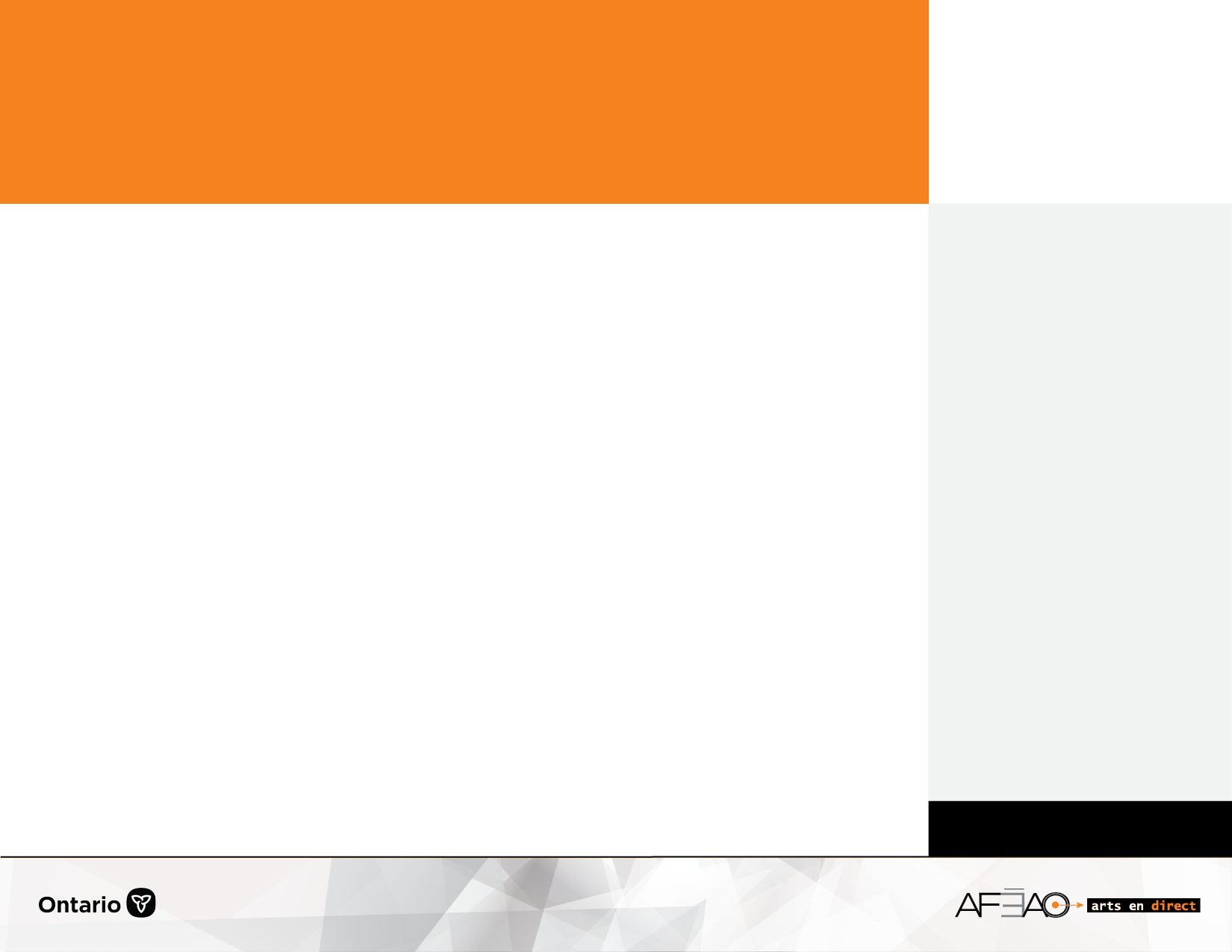 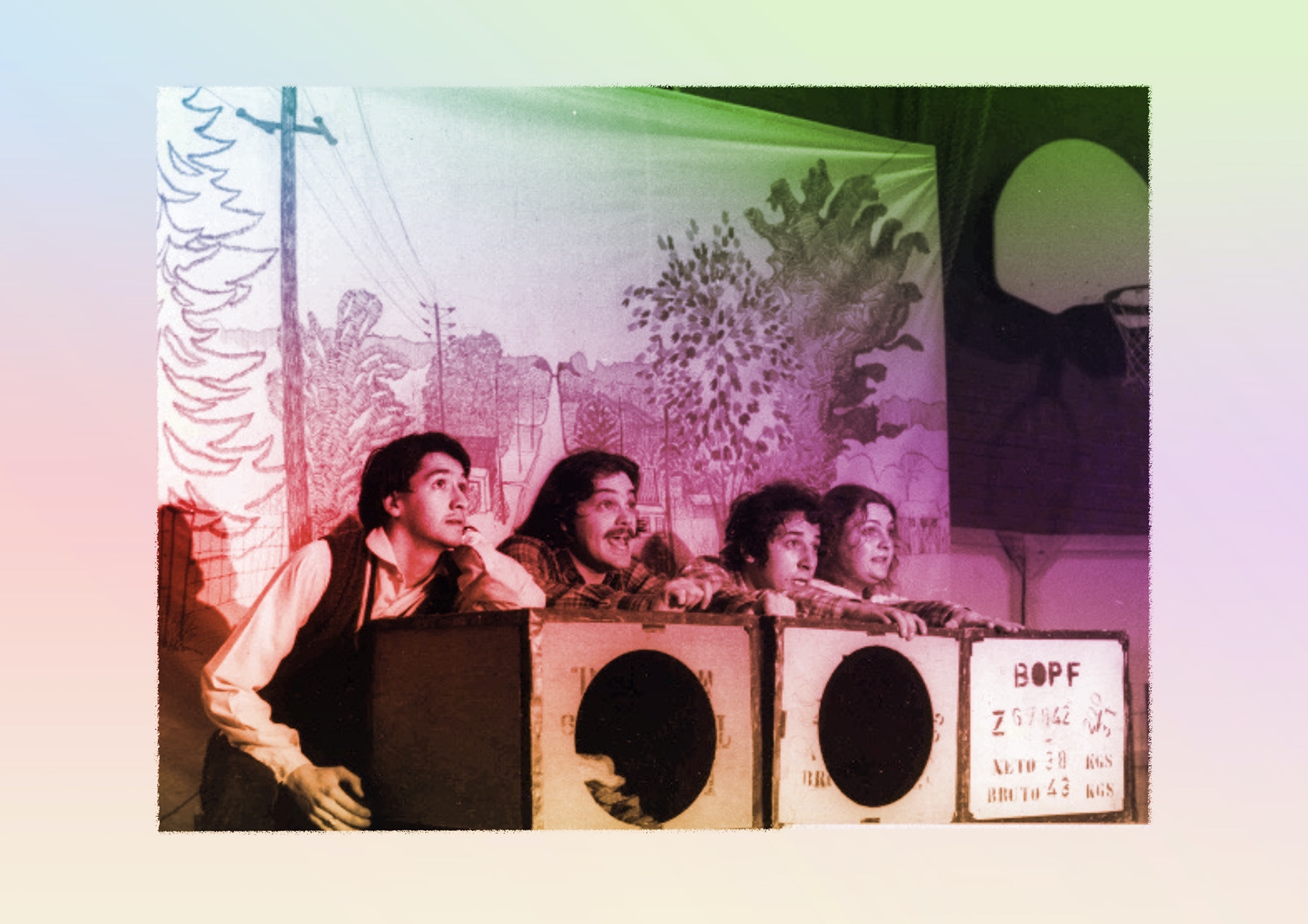 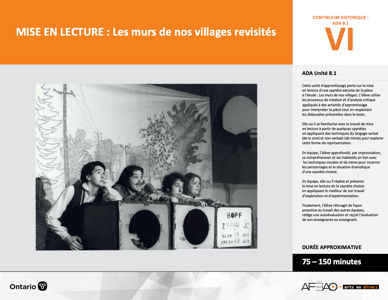 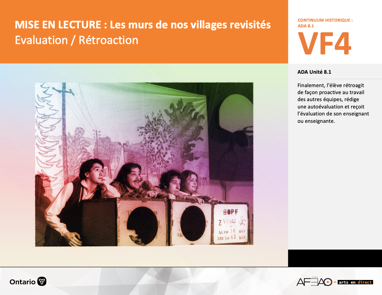 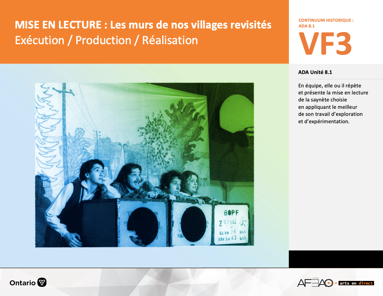 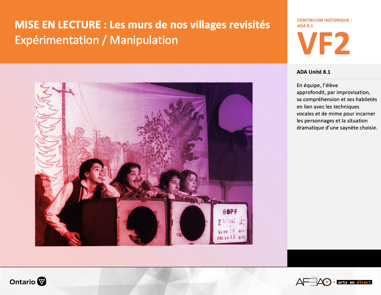 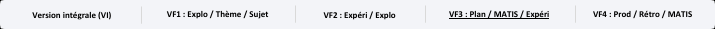 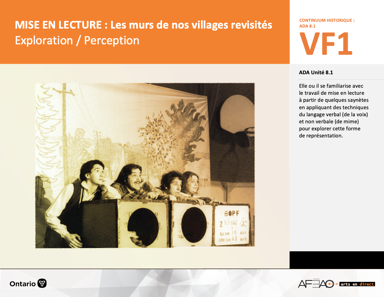 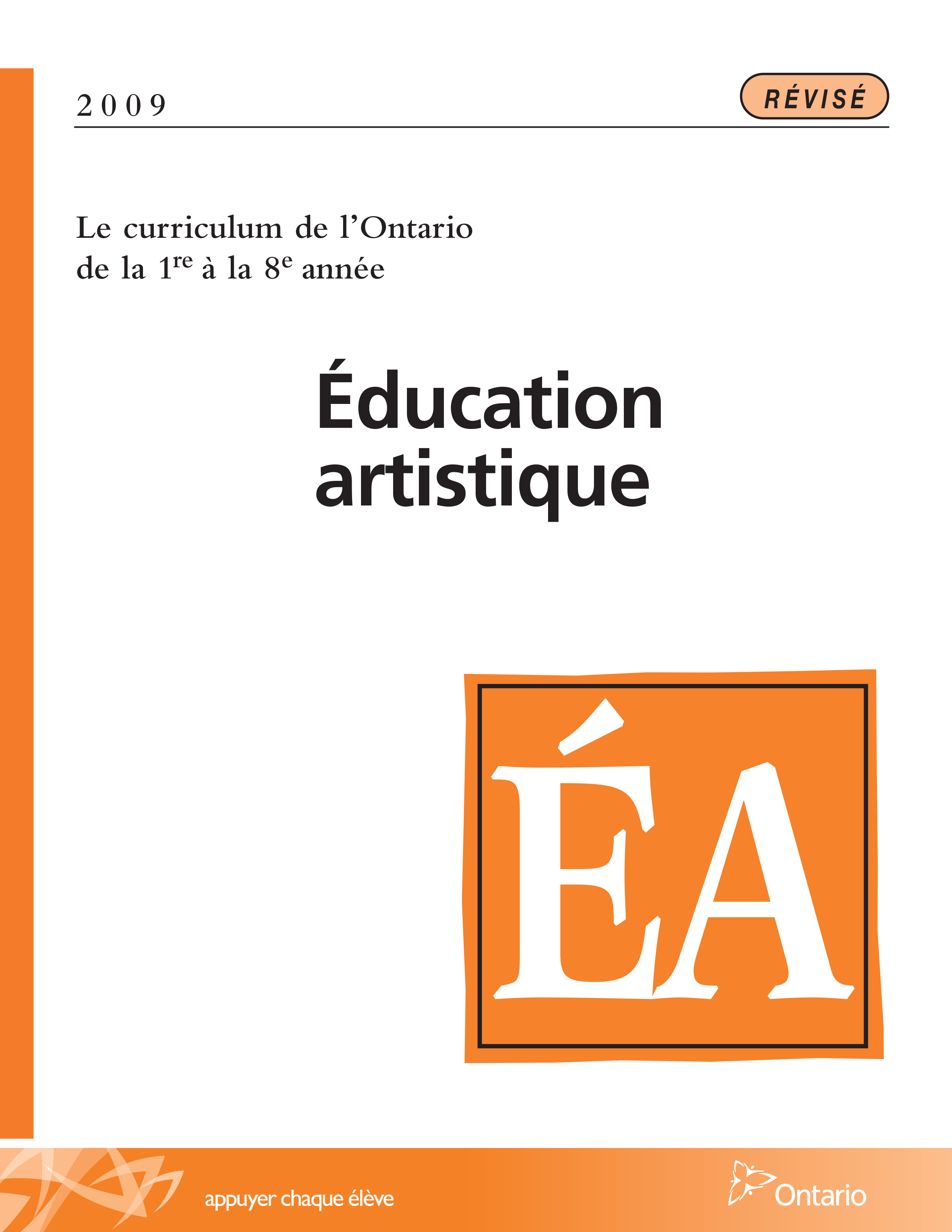 Table des matières Description Liste des attentes et contenusArt dramatique - 8e annéeTableau des fondements théoriques à l’étudeArt dramatique - 8e annéeDéroulementÉvaluation / RétroactionDescriptionCette unité d’apprentissage porte sur la mise en lecture d’une saynète extraite de la pièce à l’étude : Les murs de nos villages. L’élève utilise 
les processus de création et d’analyse critique appliqués à des activités d’apprentissage pour interpréter la pièce tout en respectant les didascalies présentées dans le texte. Elle, il ou iel se familiarise avec le travail de mise en lecture à partir de quelques saynètes en appliquant des techniques 
du langage verbal (de la voix) et non verbale (de mime) pour explorer cette forme de représentation. En équipe, l’élève approfondit, 
par improvisation, sa compréhension et ses habiletés en lien avec les techniques vocales et de mime pour incarner les personnages 
et la situation dramatique d’une saynète choisie. En équipe, elle, il ou iel répète et présente la mise en lecture de la saynète choisie 
en appliquant le meilleur de son travail d’exploration et d’expérimentation. Finalement, l’élève rétroagit de façon proactive 
au travail des autres équipes, rédige une autoévaluation et reçoit l’évaluation de son enseignante ou enseignant.Description de chaque étape du déroulement VF (fragmentée) VF4 : Évaluation / RétroactionFinalement, l’élève rétroagit de façon proactive au travail des autres équipes, rédige une autoévaluation et reçoit l’évaluation 
de son enseignant ou enseignante.Liste des attentes et contenus À la fin de la 8e année, l’élève doit pouvoir :ART DRAMATIQUEAttente :A1. réaliser diverses productions dramatiques en appliquant les fondements à l’étude et en suivant le processus de création artistique. A2. communiquer son analyse et son appréciation de diverses productions dramatiques en utilisant les termes justes et le processus d’analyse critique. A3. expliquer la dimension sociale et culturelle de l’art dramatique ainsi que les fondements à l’étude dans diverses productions dramatiques d’hier 
et d’aujourd’hui, provenant d’ici et d’ailleurs. CONTENUS D’APPRENTISSAGEPour satisfaire aux attentes, l’élève doit pouvoir :Production et expression A1.1 recourir au processus de création artistique pour réaliser diverses productions dramatiques. A1.2 présenter, sous forme de jeu ou de mise en lecture, des extraits de pièces de théâtre devant un auditoire en utilisant la technologie. A1.3 jouer successivement différents personnages en adaptant sa voix, ses gestes et le niveau de langue dans plusieurs situations dramatiques.Analyse et appréciationA2.1 recourir au processus d’analyse critique pour analyser et apprécier diverses productions dramatiques. A2.2 analyser, à l’aide des fondements à l’étude, plusieurs formes de représentation en art dramatique. A2.3 exprimer de différentes façons son appréciation de productions dramatiques, d’ici et d’ailleurs, qui ont pour thème l’identité 
culturelle francophone.Connaissance et compréhensionA3.4 comparer divers indices socioculturels, y compris des référents culturels de la francophonie relevés dans les œuvres étudiées. Tableau des fondements théoriques à l’étudeART DRAMATIQUE 
FONDEMENTS À L’ÉTUDE 8E ANNÉEDéroulementÉvaluation / RétroactionMatériel, outil, équipement prévoyez : la liste de vérification pour chaque élève (voir : MISELECT_VF3_Annexe1);l’autoévaluation (voir : MISELECT_VF4_Annexe1);la grille d’évaluation adaptée (voir : MISELECT_VF4_Annexe2).RÉTROACTION Enseignante / Enseignant  Précisez que selon l’horaire établi, l’équipe procède à ses exercices d’échauffement pendant que l’équipe la devançant donne sa mise en lecture.Utilisez l’Annexe 1 intitulée : Liste de vérification (voir : MISELECT_VF3_Annexe1) durant la mise en lecture de chaque équipe.Modelez un commentaire proactif pour chaque mise en lecture et invitez quelques élèves à en faire autant.Distribuez l’Annexe 1 intitulée : Autoévaluation (voir : MISELECT_VF4_Annexe1) et invitez l’élève de chaque équipe à la remplir puis vous 
la remettre à la fin du cours.ÉlèvePrête-toi aux exercices d’échauffement de la voix et du corps de ton choix en présence de ton équipe juste avant ta présentation.Avec ton équipe procède à la mise en lecture de votre saynète.Remplis l’Annexe 1 intitulée : Autoévaluation – Mise en lecture (voir : MISELECT_VF4_Annexe1) et remets là avec ton texte à la fin du cours.Émets des commentaires proactifs sur la mise en scène des équipes.ÉVALUATIONEnseignante / EnseignantÀ l’aide des documents suivants : l’Annexe 1 intitulée Liste de vérification (voir : MISELECT_VF3_Annexe1);l’Annexe 1 intitulée : Autoévaluation (voir : MISELECT_VF4_Annexe1);l’Annexe 2 intitulée : Grille d’observation de l’élève (voir : MISELECT_VF1_Annexe1) complétez la grille d’évaluation adaptée (voir : MISELECT_VF4_Annexe2).Remettez la grille d’évaluation adaptée idéalement, rencontrez chaque élève pour la lui remettre.Élève Consulte ton évaluation sommative et pose des questions si tu es en désaccord avec ton enseignant ou enseignante.Enseignante / EnseignantRecevez les commentaires de l’élève et s’ils sont justifiés, ajustez votre évaluation. Sinon, prenez le temps d’expliquer en privé les raisons 
de votre décision.DOCUMENTS D’ACCOMPAGNEMENT :MISELECT_VF1_Annexe1MISELECT_VF3_Annexe1MISELECT_VF4_Annexe1MISELECT_VF4_Annexe2